Western Australia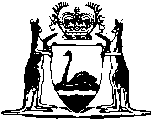 Road Districts Rates Act 1924		This Act was repealed by the Statutes (Repeals and Minor Amendments) Act (No. 2) 1998 s. 14 (No. 10 of 1998) as at 30 Apr 1998 (see s. 2).Western AustraliaRoad Districts Rates Act 1924Contents1.	Short title	12.	Extension of time for registration of transfers	1Notes	Compilation table	2Western AustraliaRoad Districts Rates Act 1924 An Act to enable Transfers of Land sold under an Order for Sale pursuant to Division (6) of Part VI. of the Road Districts Act 1919, to be registered notwithstanding the expiration of twelve months from the registration of the Order. Be it enacted by the King’s Most Excellent Majesty, by and with the advice and consent of the Legislative Council and Legislative Assembly of Western Australia, in this present Parliament assembled, and by the authority of the same, as follows: —  1.	Short title 		This Act may be cited as the Road Districts Rates Act 1924, and shall be read as one with the Road Districts Act 1919.2.	Extension of time for registration of transfers 		Whenever an order for the sale of land for default in payment of rates is or has been duly registered under Division (6) of Part VI. of the Road Districts Act 1919, and the land is or has been duly sold pursuant to such order, but a transfer of the land to the purchaser is or was not registered within twelve months from the date of the order, it shall be lawful and shall be deemed to have been lawful for the Registrar of Titles to register such transfer after the expiration of such period of twelve months if there has been no change in the proprietorship of such land or encumbrance registered after the expiration of such period of twelve months.Notes1.	This is a compilation of the Road Districts Rates Act 1924 and includes all amendments effected by the other Acts referred to in the following Table.Compilation tableShort titleNumber and yearAssentCommencementRoad Districts Rates Act 19243 of 19243 Oct 19243 Oct 1924This Act was repealed by the Statutes (Repeals and Minor Amendments) Act (No. 2) 1998 s. 14 (No. 10 of 1998) as at 30 Apr 1998 (see s. 2)This Act was repealed by the Statutes (Repeals and Minor Amendments) Act (No. 2) 1998 s. 14 (No. 10 of 1998) as at 30 Apr 1998 (see s. 2)This Act was repealed by the Statutes (Repeals and Minor Amendments) Act (No. 2) 1998 s. 14 (No. 10 of 1998) as at 30 Apr 1998 (see s. 2)This Act was repealed by the Statutes (Repeals and Minor Amendments) Act (No. 2) 1998 s. 14 (No. 10 of 1998) as at 30 Apr 1998 (see s. 2)